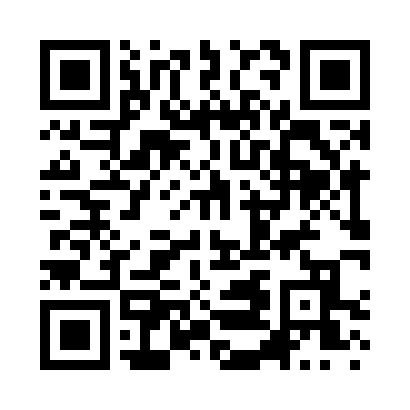 Prayer times for Crandenbrook, Ohio, USAWed 1 May 2024 - Fri 31 May 2024High Latitude Method: Angle Based RulePrayer Calculation Method: Islamic Society of North AmericaAsar Calculation Method: ShafiPrayer times provided by https://www.salahtimes.comDateDayFajrSunriseDhuhrAsrMaghribIsha1Wed5:046:311:325:248:3310:002Thu5:026:301:325:258:3410:023Fri5:016:281:315:258:3510:034Sat4:596:271:315:258:3610:055Sun4:576:261:315:258:3710:066Mon4:566:251:315:268:3810:087Tue4:546:231:315:268:4010:098Wed4:536:221:315:268:4110:109Thu4:516:211:315:278:4210:1210Fri4:506:201:315:278:4310:1311Sat4:486:191:315:278:4410:1512Sun4:476:181:315:288:4510:1613Mon4:456:171:315:288:4610:1814Tue4:446:161:315:288:4710:1915Wed4:426:151:315:288:4810:2116Thu4:416:141:315:298:4910:2217Fri4:406:131:315:298:5010:2318Sat4:386:121:315:298:5110:2519Sun4:376:111:315:308:5210:2620Mon4:366:101:315:308:5310:2721Tue4:356:101:315:308:5310:2922Wed4:336:091:315:308:5410:3023Thu4:326:081:315:318:5510:3124Fri4:316:071:325:318:5610:3325Sat4:306:071:325:318:5710:3426Sun4:296:061:325:328:5810:3527Mon4:286:051:325:328:5910:3628Tue4:276:051:325:329:0010:3829Wed4:266:041:325:339:0010:3930Thu4:256:041:325:339:0110:4031Fri4:246:031:325:339:0210:41